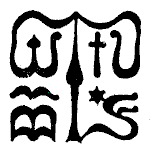 Wesley János Lelkészképző Főiskola Szociális munka szakTantárgy kódjaSMAK403SMAK403SMAK403Tantárgy elnevezéseSzemélyiséglélektanSzemélyiséglélektanSzemélyiséglélektanTantárgy oktatójának neveKádár KatalinBeosztása, tudományos fokozataóraadó oktató klinikai szakpszichológus Tantárgy óraszámanappali tagozaton 30 tanóra/ félévlevelező tagozaton 16 tanóra/félévnappali tagozaton 30 tanóra/ félévlevelező tagozaton 16 tanóra/félévnappali tagozaton 30 tanóra/ félévlevelező tagozaton 16 tanóra/félévTanóra típusaelőadás előadás előadás Meghirdetési időszaktavaszi félév tavaszi félév tavaszi félév Kreditszám3 kredit3 kredit3 kreditA tantárgy céljaA kurzus célja, hogy a hallgatók megismerkedjenek a szociálpszichológia kutatási területeivel, fogalmaival, elméleteivel, melyek segítségével megérthetik a személypercepció, a társas viselkedés, az emberi interakciók és kommunikáció, valamint a csoportfolyamatok pszichológiai hátterét. A kurzus célja, hogy a hallgatók megismerkedjenek a szociálpszichológia kutatási területeivel, fogalmaival, elméleteivel, melyek segítségével megérthetik a személypercepció, a társas viselkedés, az emberi interakciók és kommunikáció, valamint a csoportfolyamatok pszichológiai hátterét. A kurzus célja, hogy a hallgatók megismerkedjenek a szociálpszichológia kutatási területeivel, fogalmaival, elméleteivel, melyek segítségével megérthetik a személypercepció, a társas viselkedés, az emberi interakciók és kommunikáció, valamint a csoportfolyamatok pszichológiai hátterét. Szükséges előtanulmányok, feltételezett tudásanyagSMAK303 Személyiség-lélektanSMAK303 Személyiség-lélektanSMAK303 Személyiség-lélektanFejlesztendő kompetenciaterületektudásaIsmeri és érti a szakmai területhez kapcsolódó szociálpszichológia szociális munkához tartozó fogalomkészletét.Ismeri és értelmezi az emberi szükségleteket, a társas viselkedés pszichológiai tényezőit, az emberek és a környezetük közötti interakciókat.képességeiA társas viselkedés és az emberi interakciók pszichológiai hátterének megismerésével jobban megérti a társadalmi folyamatokat, a társadalmi és szociális problémák keletkezését, jelenlétét és a veszélyeztető tényezőket, valamint, hogy mindezek hogyan hatnak az egyes emberekre, családokra, csoportokra, szervezetekre és közösségekre.tudásaIsmeri és érti a szakmai területhez kapcsolódó szociálpszichológia szociális munkához tartozó fogalomkészletét.Ismeri és értelmezi az emberi szükségleteket, a társas viselkedés pszichológiai tényezőit, az emberek és a környezetük közötti interakciókat.képességeiA társas viselkedés és az emberi interakciók pszichológiai hátterének megismerésével jobban megérti a társadalmi folyamatokat, a társadalmi és szociális problémák keletkezését, jelenlétét és a veszélyeztető tényezőket, valamint, hogy mindezek hogyan hatnak az egyes emberekre, családokra, csoportokra, szervezetekre és közösségekre.tudásaIsmeri és érti a szakmai területhez kapcsolódó szociálpszichológia szociális munkához tartozó fogalomkészletét.Ismeri és értelmezi az emberi szükségleteket, a társas viselkedés pszichológiai tényezőit, az emberek és a környezetük közötti interakciókat.képességeiA társas viselkedés és az emberi interakciók pszichológiai hátterének megismerésével jobban megérti a társadalmi folyamatokat, a társadalmi és szociális problémák keletkezését, jelenlétét és a veszélyeztető tényezőket, valamint, hogy mindezek hogyan hatnak az egyes emberekre, családokra, csoportokra, szervezetekre és közösségekre.Tantárgyi leírásTémakörök:A szociálpszichológia tárgya, történeti gyökerei, módszereiSzociális észlelés, szociális megismerés (előítélet, sztereotípia, holdudvar hatás)Torzítási lehetőségek a személypercepcióbanAttribúció, torzítások az attribúcióbanSzemélyközi viszonyok, kötődés és vonzalomAttitűd, attitűddinamika, attitűdváltozásSzerepek és a vonatkoztatási csoportCsoportpercepció, sztereotípia és előítéletA csoport típusai, alakulása, normaképződés, csoportidentitásCsoportjelenségek, csoportdinamikaCsoporton belüli viszonyok, csoportszerkezet, kapcsolatokCsoportközi viszonyok, konfliktus és kooperációEmpátia és tolerancia, stigmatizálás és diszkriminálásTársas érintkezés, interakció, a verbális kommunikáció jellemzőiA non-verbális kommunikáció csatornái és jellemzőiA tömegkommunikációTémakörök:A szociálpszichológia tárgya, történeti gyökerei, módszereiSzociális észlelés, szociális megismerés (előítélet, sztereotípia, holdudvar hatás)Torzítási lehetőségek a személypercepcióbanAttribúció, torzítások az attribúcióbanSzemélyközi viszonyok, kötődés és vonzalomAttitűd, attitűddinamika, attitűdváltozásSzerepek és a vonatkoztatási csoportCsoportpercepció, sztereotípia és előítéletA csoport típusai, alakulása, normaképződés, csoportidentitásCsoportjelenségek, csoportdinamikaCsoporton belüli viszonyok, csoportszerkezet, kapcsolatokCsoportközi viszonyok, konfliktus és kooperációEmpátia és tolerancia, stigmatizálás és diszkriminálásTársas érintkezés, interakció, a verbális kommunikáció jellemzőiA non-verbális kommunikáció csatornái és jellemzőiA tömegkommunikációTémakörök:A szociálpszichológia tárgya, történeti gyökerei, módszereiSzociális észlelés, szociális megismerés (előítélet, sztereotípia, holdudvar hatás)Torzítási lehetőségek a személypercepcióbanAttribúció, torzítások az attribúcióbanSzemélyközi viszonyok, kötődés és vonzalomAttitűd, attitűddinamika, attitűdváltozásSzerepek és a vonatkoztatási csoportCsoportpercepció, sztereotípia és előítéletA csoport típusai, alakulása, normaképződés, csoportidentitásCsoportjelenségek, csoportdinamikaCsoporton belüli viszonyok, csoportszerkezet, kapcsolatokCsoportközi viszonyok, konfliktus és kooperációEmpátia és tolerancia, stigmatizálás és diszkriminálásTársas érintkezés, interakció, a verbális kommunikáció jellemzőiA non-verbális kommunikáció csatornái és jellemzőiA tömegkommunikációKötelező és ajánlott irodalomKötelező irodalom:Forgács, J.: A társas érintkezés pszichológiája, Gondolat, Bp. 1989Aronson, E.: A társas lény (kijelölt fejezetei: 3., 4., 6. fejezetek)Közgazdasági és Jogi Könyvkiadó, Bp. 1998Ajánlott irodalom:Zimbardo, Johnson, McCann: Pszichológia mindenkinek 3. Motiváció, érzelmek, személyiség, közösség, 11. fejezet, Szociálpszichológia. Libri, 2018Kötelező irodalom:Forgács, J.: A társas érintkezés pszichológiája, Gondolat, Bp. 1989Aronson, E.: A társas lény (kijelölt fejezetei: 3., 4., 6. fejezetek)Közgazdasági és Jogi Könyvkiadó, Bp. 1998Ajánlott irodalom:Zimbardo, Johnson, McCann: Pszichológia mindenkinek 3. Motiváció, érzelmek, személyiség, közösség, 11. fejezet, Szociálpszichológia. Libri, 2018Kötelező irodalom:Forgács, J.: A társas érintkezés pszichológiája, Gondolat, Bp. 1989Aronson, E.: A társas lény (kijelölt fejezetei: 3., 4., 6. fejezetek)Közgazdasági és Jogi Könyvkiadó, Bp. 1998Ajánlott irodalom:Zimbardo, Johnson, McCann: Pszichológia mindenkinek 3. Motiváció, érzelmek, személyiség, közösség, 11. fejezet, Szociálpszichológia. Libri, 2018Ismeretek ellenőrzésének módja(Írásbeli és/vagy) szóbeli vizsga(Írásbeli és/vagy) szóbeli vizsga(Írásbeli és/vagy) szóbeli vizsgaTantárgy tárgyi követelményeiTanterem, projektor, számítógép Tanterem, projektor, számítógép Tanterem, projektor, számítógép 